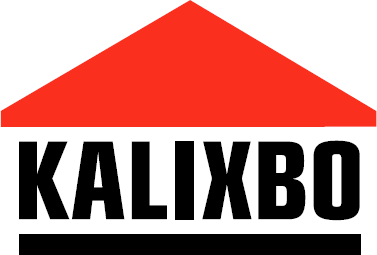 FÖRSÄLJNINGSPROSPEKT FASTIGHETER I KARLSBORG,KALIX KOMMUNBAKGRUNDFörsäljningsprocessIntressenter välkomnas att lämna bud baserade på detta prospekt. Buden skall vara skriftliga och eventuella villkor för buden skall tydligt framgå. Sista dagen för inlämnandet av anbud är 2019-09-30. Anbud skall skickas till:Stiftelsen KalixbostäderLejonsgatan 7952 34 KALIXMärk kuvertet med Fastigheter KarlsborgIntressenter skall utgå från att:Överenskommen handpenning skall erläggas vid kontraktsskrivning.Köpeskilling skall erläggas kontant på tillträdesdagen.Fastighetens skick överensstämmer i sak med fastighetens värdeår, ålder samt den beskrivning som lämnas i detta prospekt.Köparen kommer att ges tillfälle att noga undersöka fastighetens tekniska status innan slutligt avtal tecknas.Säljaren har för avsikt att i det slutliga avtalet friskriva sig från ansvar för fel och brister i fastigheten.De bud som erhålls kommer att ligga till grund för Kalixbos beslut om vidare förhandlingar. Den köpare som väljs ut kommer att få ta del av ytterligare information och handlingar samt ges tillfälle att genomföra en omfattande teknisk besiktning av fastigheterna. Kalixbo förbehåller sig fri prövningsrätt av mottagna bud och rätten att när som helst avbryta försäljningsprocessen. Köparen står för sina egna kostnader som eventuellt uppkommer i samband med genomgången av fastigheterna oavsett om Kalixbo väljer att avbryta försäljningsprocessen innan slutligt avtal ingåtts. Innan försäljning av fastigheterna kan slutföras skall Kalixbos styrelse samt kommunfullmäktige i Kalix godkänna transaktionen.Försäljningen av fastigheterna sker som rena fastighetstransaktioner. Försäljning sker alternativt av samtliga fastigheter alternativt av enskilda fastigheter. I anbudet skall tydligt anges vilken fastighet/vilka fastigheter som avses. Är du intresserad av fastigheterna i Karlsborg och behöver ytterligare information eller boka tid för visning kontakta Ingela Rönnbäck på Kalixbo, på e-post ingela@kalixbo.se eller telefon 070-5550567.Fastighet Karlsborg 10:113Beskrivning av objektetFastigheten är belägen i Karlsborg i Kalix kommun med adress Nylandsvägen 1. Fastigheten består av tre lägenheter och en lokal i en huskropp. Lägenheterna består av 3 stycken tvåor och en lokal på 75,5 m² LOA. Tvättstuga och förråd i källarplan. Byggnaden är uppförd 1952 i två plan med källare. Lägenheterna har genomgående en normal standard och ett normalt underhållsskick. Konstruktionen utgörs av betongstomme. Fasader i trä. Yttertak av plåt. Fönster av treglas. Uppvärmning via elpanna. Ventilation genom frånluftsfläktar i köken och självdrag i källaren. Fastigheten är anslutna till kommunalt vatten och avlopp. ByggnadsbeskrivningHyresintäkterIntäkterna avser 2018 års hyresnivåerDrifts- och underhållskostnaderKostnaderna för år 2018Nedanstående fastigheter avser mark.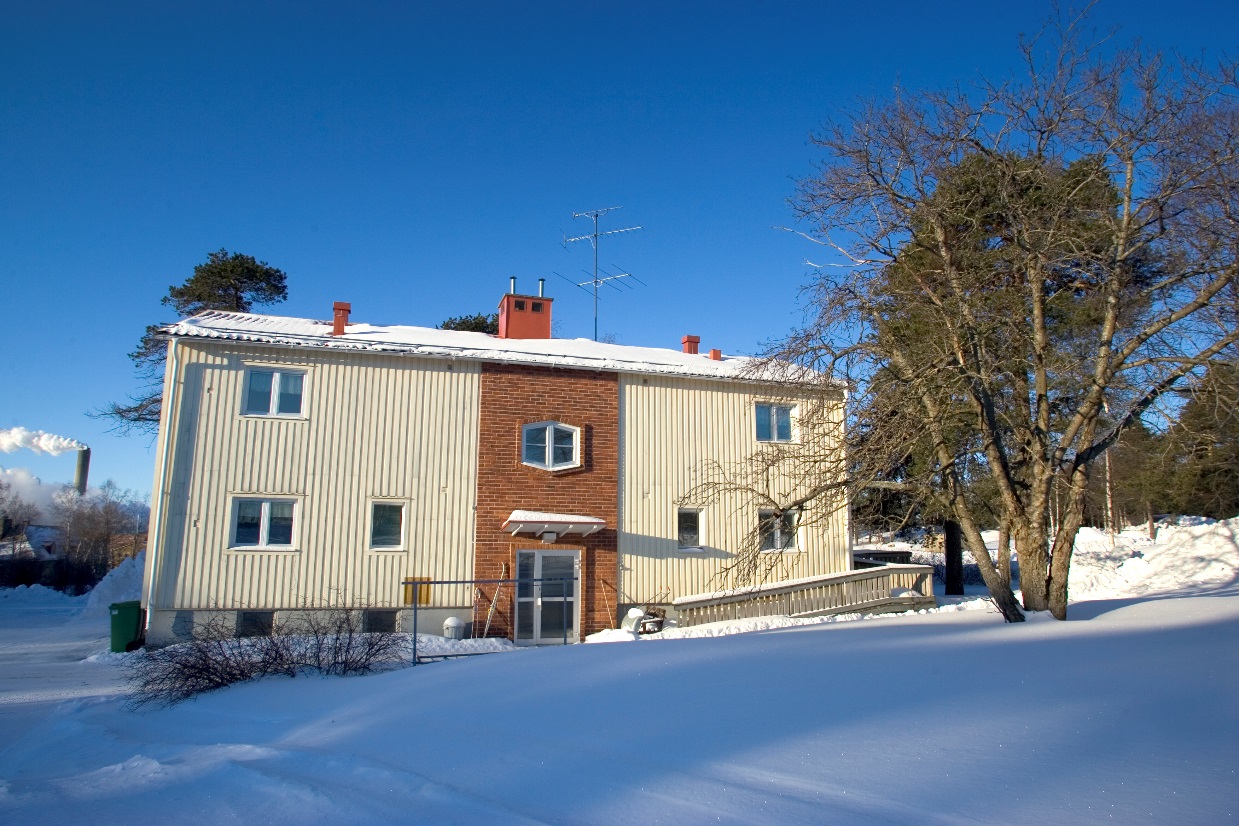              Karlsborg 10:113, Nylandsvägen 1Fastighetsbeteckning Karlsborg 10:113KommunKalixÄgareStiftelsen KalixbostäderAreal m²1 386Uthyrningsbar yta (BOA)150 m²Uthyrningsbar yta (LOA)75,5 m²Taxeringsvärde237 tkrVarav mark  27 tkrByggnadsår1952Antal våningarTvå plan med källareGrundläggning/stommeBetongFasadTräFönsterTreglasVärmeElpannaTakPlåtOVKGodkänd besiktning t o m 2020-09-17EnergideklarationUtförd 2010-08-26HyresintäkterTkrkr/m²Hyresintäkter bostäder128853Hyresintäkter lokal  73967Hyresintäkter motorvärmare  27120Drifts- och underhållskostnaderTkrkr/m²Uppvärmning inkl fastighetsel87386Taxebundna kostnader25111Fastighetsavgift  4  18KommunKalixÄgareStiftelsen KalixbostäderFastighetsbeteckningAdressAreal m² TaxeringsvärdeKarlsborg 10:56Servisvägen1 700 98 tkrKarlsborg 10:110Nylandsvägen 72 299 32 tkrKarlsborg 10:111Nylandsvägen 51 679 32 tkrKarlsborg 10:112Nylandsvägen 31 524 32 tkrKarlsborg 10:114Bruksgatan 111 851 32 tkrKarlsborg 10:115Bomvägen 21 651 38 tkrKarlsborg 10:120Folketshusvägen 71 311 -Karlsborg 10:121Folketshusvägen 91 376 -Karlsborg 10:122Folketshusvägen 111 608 -Karlsborg 10:123Folketshusvägen 131 514 -Karlsborg 10:125Nylandsvägen 81 636 -Karlsborg 10:126Nylandsvägen 61 649 32 tkrKarlsborg 10:127Nylandsvägen 41 646 32 tkrKarlsborg 10:128Nylandsvägen 21 603 33 tkrKarlsborg 10:130Bruksgatan 131 209 32 tkrKarlsborg 10:172Höghusvägen2 199  -Karlsborg 10:173Höghusvägen2 720 -Karlsborg 10:174Höghusvägen2 114 -Karlsborg 10:175Höghusvägen2 343 -